ĐỀ KIỂM TRA GIỮA HỌC KÌ 1LỊCH SỬ VÀ ĐỊA LÍ 8 – CHÂN TRỜI SÁNG TẠONĂM HỌC: 2023 - 2024Thời gian làm bài: 45 phút (Không kể thời gian phát đề)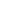 A. PHÂN MÔN LỊCH SỬ (5 điểm)I. Phần Trắc nghiệm (3 điểm) Khoanh tròn vào chữ cái đứng trước câu trả lời đúng:Câu 1. Cách mạng tư sản Anh bùng nổ vào thời gian nào?A. Tháng 11 năm 1640B. Tháng 1 năm 1642C. Tháng 8 năm 1642D. Tháng 2 năm 1648Câu 2. Tại sao nói cuộc chiến tranh giành độc lập của 13 thuộc địa Anh ở Bắc Mĩ mang tính chất của một cuộc cách mạng tư sản?A. Mở đường cho nền tư bản chủ nghĩa phát triển.B. Đem đến hi vọng được giải phóng, độc lập của nhân dân thuộc địa khắp nơi trên thế giới.C. Giải phóng nhân dân Bắc Mỹ thoát khỏi ách thống trị của thực dân Anh.D. Cả A, B, C đều đúng.Câu 3. Đâu không phải đặc điểm của Cách mạng tư sản Pháp?A. Do liên minh tư sản – quý tộc lãnh đạo.B. Do giai cấp tư sản lãnh đạo.C. Diễn ra dưới hình thức nội chiến.D. Là cuộc chiến tranh bảo vệ Tổ quốc.Câu 4. Chiếc máy kéo sợi Gien-ni được phát minh vào năm nào?A. Năm 1764B. Năm 1769C. Năm 1784D. Năm 1785Câu 5. Phát minh nào của Cách mạng công nghiệp ra đời đã làm thay đổi cách thức giao tiếp của nhân loại?A. Điện thoại di độngB. Đồng hồ thông minhC. Hệ thống điện tín sử dụng mã Moóc-xơ.D. Máy tính cơ học.Câu 6. Trong thế kỉ XVI – XIX, Pháp đã đặt ách đô hộ lên các quốc gia nào ở Đông Nam Á?A. In-đô-nê-xi-a, Ma-lay-xi-a, Phi-lip-pin.B. Việt Nam, Lào, Cam-pu-chiaC. Việt Nam, Lào, Thái Lan.D. Việt Nam, Lào, Mi-an-maCâu 7. Chính sách cai trị của thực dân phương Tây ở Đông Nam Á có điểm chung là gì?A. Đẩy mạnh phát triển kinh tế thuộc địa.B. Thực hiện chính sách cướp đoạt ruộng đất, áp đặt chính sách “ngu dân”C. Bảo tồn và lưu giữ nền văn hóa thuộc địa của các nước Đông Nam Á.D. Thực hiện các chính sách bành trướng sang phía Đông.Câu 8. Vương triều Mạc ra đời trong hoàn cảnh nào?A. Vua Lê ăn chơi không lo đến đất nước nên bị nhà Minh xâm lược.B. Mạc Đăng Dung nổi dậy cướp ngôi vua Lê để dành chính quyền.C. Nhà Lê suy thoái, các cuộc khởi nghĩa của nhân dân nổi dậy ở khắp mọi nơi.D. Nhân dân không phục với các chính sách của vua Lê nên đã tôn Mạc Đăng Dung lên làm vua.Câu 9. Chiến tranh Nam – Bắc triều diễn ra giữa các thế lực phong kiến nào?A. Nhà Mạc với nhà NguyễnB. Nhà Mạc với nhà LêC. Nhà Lê với nhà NguyễnD. Nhà Trịnh với nhà MạcCâu 10. Từ cuối thế kỉ XVI, người Việt di cư đến vùng nào để khai hoang mở đất?A. Vùng đất Mỹ Tho, Hà Tiên.B. Vùng đất Phú Yên.C. Vùng đất Quảng NamD. Vùng đất Mô Xoài, Bến Nghé.Câu 11. Kinh đô Thăng Long trong các thế kỉ XVI – XVIII còn được gọi là gì?A. Phố Hiến.B. Thanh Hà.C. Kẻ Chợ.D. Cửa Đông.Câu 12. So với kinh tế Đàng Trong thì kinh tế Đàng Ngoài trong giai đoạn XVI – XVIII diễn ra như thế nào?A. phát triển hơn.B. ngưng trệ hơn.C. ngang bằng.D. lúc phát triển hơn, lúc kém hơn.II. Phần tự luận (2 điểm)Câu 1. (1,5 điểm) Trình bày những nét chính về tình hình kinh tế của Đại Việt trong các thế kỉ XVI – XVIII. Câu 2. (0,5 điểm) Tại sao nói cách mạng tư sản Pháp là một cuộc cách mạng tư sản triệt để nhất thời cận đại?B. PHÂN MÔN ĐỊA LÍ (5 điểm)I. Phần Trắc nghiệm (3 điểm) Khoanh tròn vào chữ cái đứng trước câu trả lời đúng:Câu 1. Lãnh thổ nước ta bao gồm những vùng nào?A. Vùng đất, vùng trời, vùng biển.B. Vùng đất, vùng trời, vùng hải đảo.C. Vùng biển, vùng trời, vùng đất.D. Vùng đất và vùng trời.Câu 2. Vị trí địa lí và phạm vi lãnh thổ đã tác động như thế nào đến tài nguyên khoáng sản của nước ta?A. ở khu vực gió mùa điển hình nhất thế giớiB. tiếp giáp với Biển ĐôngC. trên đường di lưu và di cư của nhiều loài động, thực vậtD. nằm ở nơi giao thoa của vành đai sinh khoáng Thái Bình Dương và vành đai sinh khoáng Địa Trung Hải.Câu 3. Việt Nam nằm ở khu vực cầu nối của hai đại dương nào?A. Thái Bình Dương và Đại Tây DươngB. Đại Tây Dương và Ấn Độ DươngC. Thái Bình Dương và Ấn Độ DươngD. Đại Tây Dương và Bắc Băng DươngCâu 4. Hai đồng bằng châu thổ có diện tích lớn nhất nước ta là:A. Đồng bằng sông Cửu Long và đồng bằng sông Hồng.B. Đồng bằng Thanh Hóa và đồng bằng sông HồngC. Đồng bằng Thanh – Nghệ - Tĩnh và đồng bằng Quảng Trị.D. Đồng bằng Bình Thuận – Ninh Thuận và đồng bằng sông Cửu LongCâu 5. Các hang động rộng lớn được tạo ra là do đâu?A. Do con người khai thác làm địa hình biến đổi.B. Do sự phun trào mắc ma của núi lửa.C. Do các mảng kiến tạo di chuyển làm địa hình thay đổi.D. Do sự khoát sâu của các mạch nước ngầm kết hợp với địa hình cac-xtơ.Câu 6. Địa hình chủ yếu của vùng núi Tây Bắc là:A. có nhiều khối núi cao đồ sộ.B. đồi núi thấp chiếm ưu thế.C. nghiêng theo hướng tây bắc - đông nam.D. có địa hình cac-xtơCâu 7. Đâu không phải là hạn chế của địa hình đồi núi đối với kinh tế nước ta?A. Di chuyển, đi lại khó khăn.B. Thường xuyên có lũ quét, sạt lở đất.C. Xây dựng cơ sở hạ tầng khó khăn.D. Thường xuyên bị tình trạng xâm nhập mặn.Câu 8. Đai ôn đới gió mùa trên núi có độ cao:A. Từ 900 đến 1 000m.B. Từ 1 000 đến 2 000mC. Dưới 2 600m.D. Trên 2 600mCâu 9. Địa hình bờ biển với nhiều bãi cát dài là điều kiện thuận lợi để phát triển ngành nào ở nước ta?A. Công nghiệpB. Du lịchC. Nông nghiệp.D. Bưu chính viễn thông.Câu 10. Dầu mỏ và khí tự nhiên phân bố chủ yếu ởA. các đồng bằngB. Bắc Trung BộC. miền núi phía BắcD. thềm lục địa phía nam.Câu 11. Quặng bô-xit phân bố chủ yếu ở khu vực của nước ta?A. Quảng Ninh.B. Lào Cai.C. Đắk Nông.D. Cà MauCâu 12. Đâu không phải là biện pháp sử dụng tài nguyên khoáng sản hợp lí ở nước ta?A. Thực hiện nghiêm Luật Khoáng sản Việt NamB. Đẩy mạnh khai thác khoáng sản không quan tâm đến môi trường.C. Áp dụng các biện pháp quản lí chặt chẽ việc khai thác và sử dụng khoáng sản.D. Sử dụng công nghệ tiên tiến trong khai thác và chế biến khoáng sản.II. Phần tự luận (2 điểm)Câu 1. (1,5 điểm) Nêu ảnh hưởng của vị trí địa lí và phạm vi lãnh thổ đối với sự hình thành đặc điểm tự nhiên Việt Nam. Câu 2. (0,5 điểm) Vì sao địa hình nước ta có sự phân bậc?BÀI LÀM ………………………………………………………………………………………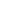 BÀI LÀM:……………………………………………………………………………………….………………………………………………………………………………………………………………………………………………………………………………………………………………………………………………………………………………………………………………………………………………………………………………………………………………………………………………………………………………………………………………………………………………………………………………………………………………………………………………………………………………………………………………………………………………………………………………………………………………………………………………………………………………………………………………………………………………………………………………………………………     ………………………………………………………………………………………         ………………………………………………………………………………………………………………………………………………………………………………TRƯỜNG THCS ........HƯỚNG DẪN CHẤM KIỂM TRA GIỮA HỌC KÌ 1 (2023 – 2024)MÔN: LỊCH SỬ VÀ ĐỊA LÍ 8 – KẾT NỐI TRI THỨCA. PHÂN MÔN LỊCH SỬ (5 điểm)I. Phần trắc nghiệm: (3,0 điểm) Mỗi câu trả lời đúng được 0,25 điểm.   II. Phần tự luận: (2,0 điểm)B. PHÂN MÔN ĐỊA LÍ (5 điểm)I. Phần trắc nghiệm: (3,0 điểm) Mỗi câu trả lời đúng được 0,25 điểm.   II. Phần tự luận: (2,0 điểm)TRƯỜNG THCS .........MA TRẬN ĐỀ KIỂM TRA GIỮA HỌC KÌ 1 (2023 – 2024)MÔN: LỊCH SỬ VÀ ĐỊA LÍ 8 – CHÂN TRỜI SÁNG TẠOTRƯỜNG THCS .........BẢN ĐẶC TẢ KĨ THUẬT ĐỀ KIỂM TRA GIỮA HỌC KÌ 1 (2023 – 2024)MÔN: LỊCH SỬ VÀ ĐỊA LÍ 8 – CHÂN TRỜI SÁNG TẠOA. PHÂN MÔN LỊCH SỬB. PHÂN MÔN ĐỊA LÍPHÒNG GD & ĐT ……………….Chữ kí GT1: ...........................TRƯỜNG THCS……………….Chữ kí GT2: ...........................Họ và tên: ……………………………………  Lớp:  ………………..Số báo danh: …………………………….……Phòng KT:…………..Mã pháchĐiểm bằng sốĐiểm bằng chữChữ ký của GK1Chữ ký của GK2Mã phách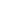 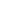 123456789101112BDAACBBCBDCBCâuNội dung đáp ánBiểu điểmCâu 1(1,5 điểm)* Nông nghiệp:- Ở Đàng Ngoài:+ Kinh tế bị ảnh hưởng nghiêm trọng+ Ruộng đất bỏ hoang.+ Cuối TK XVII: dần ổn định trở lại.- Ở Đàng Trong:+ Phát triển rõ rệt.+ Hình thành tầng lớp địa chủ lớn, có nhiều ruộng đất.+ Tình trạng nông dân thiếu ruộng không trầm trọng.* Thủ công nghiệp:- Thủ công truyền thống phát triển.- Xuất hiện một số nghề thủ công mới.- Các làng nghề nổi tiếng: làng gốm Thổ Hà, làng dệt La Khê,…- Một số thợ thủ công lên thành thị lập phường.* Thương nghiệp và sự hưng khởi của các đô thị:- Hoạt động buôn bán dần phổ biến.- Các đô thị phát triển: Kẻ Chợ, Phố Hiến, Thanh Hà, Hội An,…- Người nước ngoài đến Đại Việt buôn bán và trao đổi hàng hóa.- Thương nhân nhiều nước xin lập thương điếm, phố xá để buôn bán lâu dài.0.50.50.5Câu 2 (0,5 điểm)Nói cách mạng tư sản Pháp là một cuộc cách mạng tư sản triệt để nhất thời cận đại vì:- Xóa bỏ chế độ quân chủ chuyên chế, thành lập nền cộng hòa.- Mở đường cho kinh tế tư bản chủ nghĩa phát triển.- Giải quyết vấn đề ruộng đất của nông dân.- Khẳng định quyền tự do dân chủ của công dân.0.5123456789101112ADCADCDDBDCBCâuNội dung đáp ánBiểu điểmCâu 1(1.5 điểm)* Đối với khí hậu:- Nằm trong vùng nội chí tuyến ở bán cầu Bắc:→ Tổng bức xạ hàng năm lớn, cán cân bức xạ luôn dương.* Đối với sinh vật:- Nằm gần nơi giao nhau của các luồng sinh vật.* Đối với khoáng sản: - Nằm ở nơi giao thoa của 2 vành đai sinh khoáng lớn.- Vị trí địa lí và phạm vi lãnh thổ tạo nên sự phân hóa đa dạng của thiên nhiên theo chiều Bắc – Nam và Đông – Tây.0.50.50.5Câu 2 (0.5 điểm)- Địa hình nước ta có sự phân bậc do sự vận động tạo núi Hi-ma-lay-a trong thời kì Tân kiến tạo làm cho địa hình nước ta nâng cao và phân thành nhiều bậc kế tiếp nhau.0.5CHỦ ĐỀMỨC ĐỘMỨC ĐỘMỨC ĐỘMỨC ĐỘMỨC ĐỘMỨC ĐỘMỨC ĐỘMỨC ĐỘMỨC ĐỘMỨC ĐỘMỨC ĐỘMỨC ĐỘTổng số câuTổng số câuĐiểm sốCHỦ ĐỀNhận biếtNhận biếtNhận biếtThông hiểuThông hiểuThông hiểuVận dụngVận dụngVận dụngVD caoVD caoVD caoTổng số câuTổng số câuĐiểm sốCHỦ ĐỀTNTLTLTNTNTLTNTLTLTNTLTLTNTLĐiểm sốPhân môn Lịch sửPhân môn Lịch sửPhân môn Lịch sửPhân môn Lịch sửPhân môn Lịch sửPhân môn Lịch sửPhân môn Lịch sửPhân môn Lịch sửPhân môn Lịch sửPhân môn Lịch sửPhân môn Lịch sửPhân môn Lịch sửPhân môn Lịch sửPhân môn Lịch sửPhân môn Lịch sửPhân môn Lịch sửBài 1. Các cuộc cách mạng tư sản ở châu Âu và Bắc Mỹ2111311.25Bài 2. Cách mạng công nghiệp220.5Bài 3. Tình hình Đông Nam Á từ nửa sau thế kỉ XVI đến thế kỉ XIX1120.5Bài 4. Xung đột Nam – Bắc triều và Trịnh – Nguyễn11120.5Bài 5. Quá trình khai phá vùng đất phía Nam của người Việt từ thế kỉ XVI đến thế kỉ XVIII110.25Bài 6. Kinh tế, văn hóa và tôn giáo ở Đại Việt trong các thế kỉ XVI – XVIII1111212.0Tổng số câu TN/TL82211121225.0Điểm số2.00.50.51.51.01.00.53.02.05.0Tổng số điểm2 điểm20 %2 điểm20 %2 điểm20 %2 điểm20 %2 điểm20 %2 điểm20 %0.5 điểm 5 %0.5 điểm 5 %0.5 điểm 5 %0.5 điểm5 %0.5 điểm5 %0.5 điểm5 %5 điểm50 %5 điểm50 %5 điểmPhân môn địa líPhân môn địa líPhân môn địa líPhân môn địa líPhân môn địa líPhân môn địa líPhân môn địa líPhân môn địa líPhân môn địa líPhân môn địa líPhân môn địa líPhân môn địa líPhân môn địa líPhân môn địa líPhân môn địa líPhân môn địa líBài 1. Đặc điểm vị trí địa lí và phạm vi lãnh thổ221111312.25Bài 2. Đặc điểm địa hình22111311.25Bài 3. Ảnh hưởng của địa hình đối với sự phâm hóa tự nhiên và khai thác kinh tế22130.75Bài 4. Đặc điểm chung của tài nguyên khoáng sản, sử dụng hợp lí tài nguyên khoáng sản22130.75Tổng số câu TN/TL882111221225.0Điểm số2.02.00.51.51.50.50.50.5325.0Tổng số điểm2.0 điểm20 %2.0 điểm20 %2.0 điểm20 %2.0 điểm20 %2.0 điểm20 %2.0 điểm20 %0.5 điểm5 %0.5 điểm5 %0.5 điểm5 %0.5 điểm5 %0.5 điểm5 %0.5 điểm5 %5 điểm50 %5 điểm50 %5 điểmNội dungMức độYêu cầu cần đạtSố câu TL/Số câu hỏi TNSố câu TL/Số câu hỏi TNCâu hỏiCâu hỏiNội dungMức độYêu cầu cần đạtTL(số câu)TN(số câu)TL(số câu)TN(số câu)Nội dungMức độYêu cầu cần đạt212Bài 1. Các cuộc cách mạng tư sản ở châu Âu và Bắc MỹNhận biết- Nêu được thời gian bùng nổ Cách mạng tư sản Anh- Nêu được đặc điểm của Cách mạng tư sản Pháp.2C1, 3Bài 1. Các cuộc cách mạng tư sản ở châu Âu và Bắc MỹVận dụng- Giải thích tại sao nói cách mạng tư sản Pháp là cuộc cách mạng tư sản triệt để nhất thời cận đại.1C2Bài 1. Các cuộc cách mạng tư sản ở châu Âu và Bắc MỹVD cao- Giải thích tại sao cuộc chiến tranh giành độc lập của 13 nước thuộc địa ở Bắc Mỹ được coi là cuộc cách mạng tư sản.1C2Bài 2. Cách mạng công nghiệpNhận biết- Nêu được thời gian ra đời của máy kéo sợi Gien-ni.- Nêu được tên phát minh đã làm thay đổi cách thức giao tiếp của nhân loại.2C4, 5Bài 3. Tình hình Đông Nam Á từ nửa sau thế kỉ XVI đến thế kỉ XIXNhận biết- Nêu được các quốc gia ở Đông Nam Á mà Pháp đặt ách đô hộ trong thế kỉ XVI đến thế kỉ XIX.1C6Bài 3. Tình hình Đông Nam Á từ nửa sau thế kỉ XVI đến thế kỉ XIXVD cao- Nêu được điểm chung trong chính sách cai trị của thực dân phương Tây với các nước Đông Nam Á.1C7Bài 4. Xung đột Nam – Bắc triều và Trịnh – NguyễnNhận biết- Nêu được các thế lực trong chiến tranh Nam – Bắc triều 1C9Bài 4. Xung đột Nam – Bắc triều và Trịnh – NguyễnThông hiểu- Nêu được hoàn cảnh ra đời của vương triều Mạc.1C8Bài 5. Quá trình khai phá vùng đất phía Nam của người Việt từ thế kỉ XVI đến thế kỉ XVIIINhận biết- Nêu được khu vực người Việt di cư đến để khai hoang mở đất từ cuối thế kỉ XVI.1C10Bài 6. Kinh tế, văn hóa và tôn giáo ở Đại Việt trong các thế kỉ XVI – XVIIINhận biết- Nêu được tên gọi khác của kinh đô Thăng Long trong các thế kỉ XVI – XVIII.1C11Bài 6. Kinh tế, văn hóa và tôn giáo ở Đại Việt trong các thế kỉ XVI – XVIIIThông hiểu- So sánh kinh tế Đàng Trong với kinh tế Đàng Ngoài trong giai đoạn XVI – XVIII- Trình bày những nét chính về tình hình kinh tế của Đại Việt trong các thế kỉ XVI – XVIII.11C2C12Nội dungMức độYêu cầu cần đạtSố câu TL/Số câu hỏi TNSố câu TL/Số câu hỏi TNCâu hỏiCâu hỏiNội dungMức độYêu cầu cần đạtTL(số câu)TN(số câu)TL(số câu)TN(số câu)Nội dungMức độYêu cầu cần đạt212Bài 1. Đặc điểm vị trí địa lí và phạm vi lãnh thổNhận biết- Nêu các vùng thuộc lãnh thổ nước ta. - Nêu được nước ta nằm ở vị trí cầu nối của hai đại dương Thái Bình Dương và Ấn Độ Dương.2C1, 3Bài 1. Đặc điểm vị trí địa lí và phạm vi lãnh thổThông hiểu- Trình bày ảnh hưởng của vị trí địa lí và phạm vi lãnh thổ đối với sự hình thành đặc điểm tự nhiên Việt Nam.1C1Bài 1. Đặc điểm vị trí địa lí và phạm vi lãnh thổVận dụng- Ảnh hưởng của vị trí địa lí và phạm vi lãnh thổ đến tài nguyên khoáng sản nước ta.1C2Bài 2. Đặc điểm địa hìnhNhận biết- Nêu tên hai đồng bằng có diện tích lớn nhất nước ta.- Nêu được địa hình chủ yếu của vùng núi Tây Bắc2C4, 6Bài 2. Đặc điểm địa hìnhVận dụng- Giải thích nguyên nhận các hang động rộng lớn được tạo ra.1C5Bài 2. Đặc điểm địa hìnhVD cao- Giải thích tại sao địa hình nước ta lại có tính chất phân bậc?1C2Bài 3. Ảnh hưởng của địa hình đối với sự phâm hóa tự nhiên và khai thác kinh tếNhận biết- Nêu được phân bố của đai ốn đới gió mùa.- Nêu thuận lợi của địa hình bờ biển đối với phát triển kinh tế nước ta.2C8, 9Bài 3. Ảnh hưởng của địa hình đối với sự phâm hóa tự nhiên và khai thác kinh tếThông hiểu- Nêu hạn chế của địa hình đối núi đối với kinh tế nước ta1C7Bài 4. Đặc điểm chung của tài nguyên khoáng sản, sử dụng hợp lí tài nguyên khoáng sảnNhận biết- Nêu được sự phân bố của dầu mỏ, khí tự nhiên và quặng bô-xit ở nước ta.2C10, 11Bài 4. Đặc điểm chung của tài nguyên khoáng sản, sử dụng hợp lí tài nguyên khoáng sảnThông hiểu- Nêu biện pháp sử dụng tài nguyên khoáng sản hợp lí.1C12